			PROJECT #1 PROPOSALNAME(S):  Jack and Andrew PROJECT: 3d printing a phone ampPART A:  BRAINSTORMING...•	DESCRIBE YOUR PROJECT IDEA(S) 3d print a phone amp with cool designs•	LIST YOUR LEARNING OBJECTIVESWe want to learn how to 3d printWe want to learn how 3d printing works and the different things you can do with the 3d printing software•	STATE THE GOAL(S) OF YOUR PROJECTOur goals are to 3d print a phone ampLearn how to 3d printPART B:  ELECTRONIC RESOURCES…LIST ACTIVE HYPERLINKS TO ANY RELEVANT ONLINE RESOURCEShttp://www.instructables.com/id/Smart-Phone-Amplifier/https://www.thingiverse.com/ PART C:  PLANNING…•	MATERIALS LIST [NOTE: IF WE DO NOT HAVE IT, INCLUDE LINK TO PURCHASE FROM AMAZON.CA] 3d printer and computer•	DESIGNS…INCLUDE ANY SKETCHES/PICTURES AND/OR LINKS TO VIDEOShttps://www.youtube.com/watch?v=XvLlKnIPzxc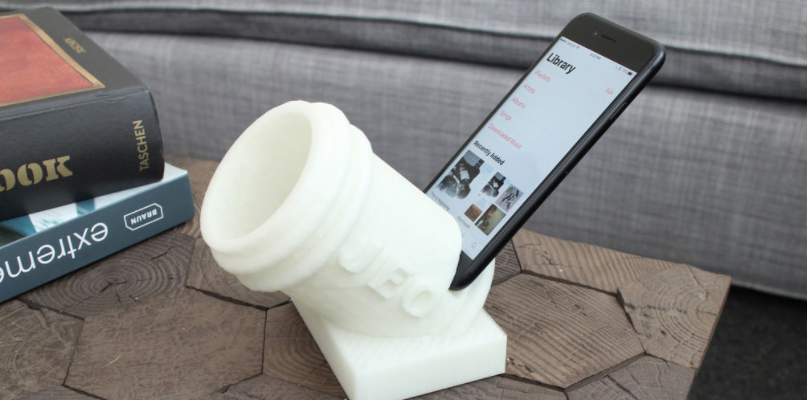 